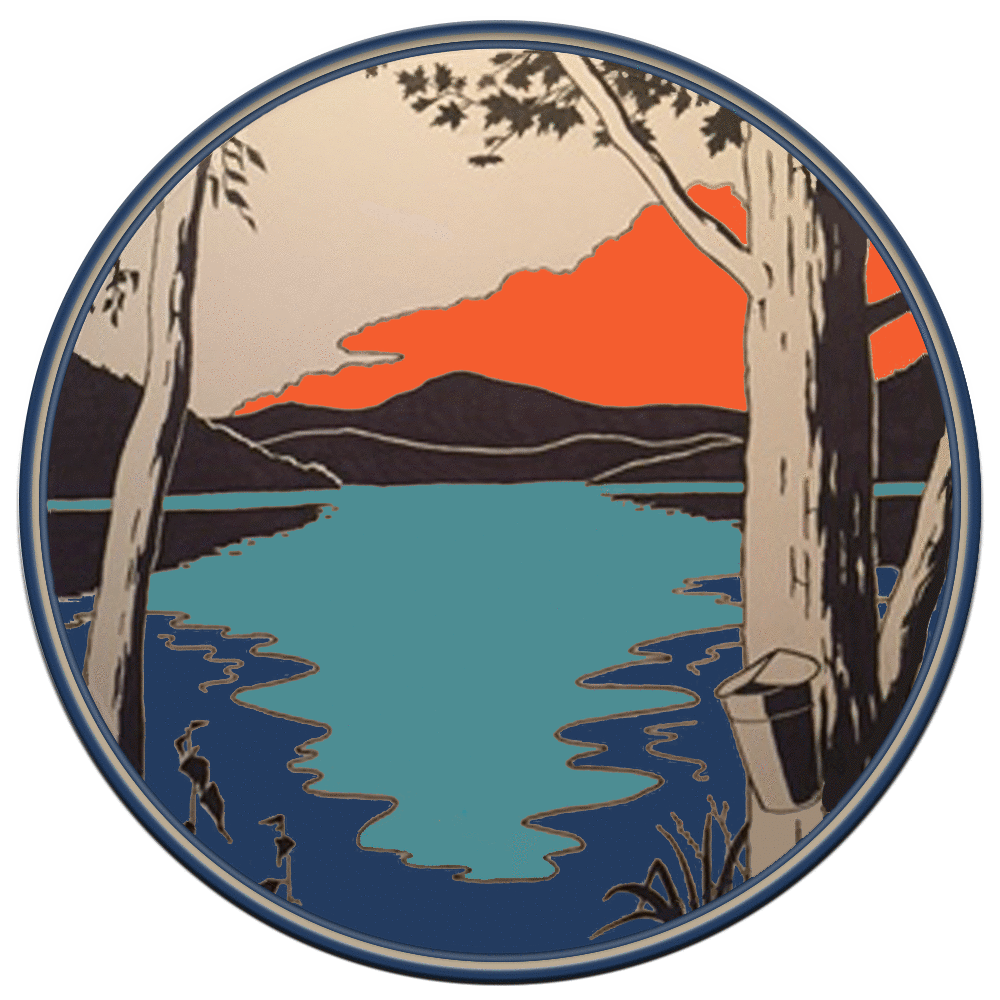 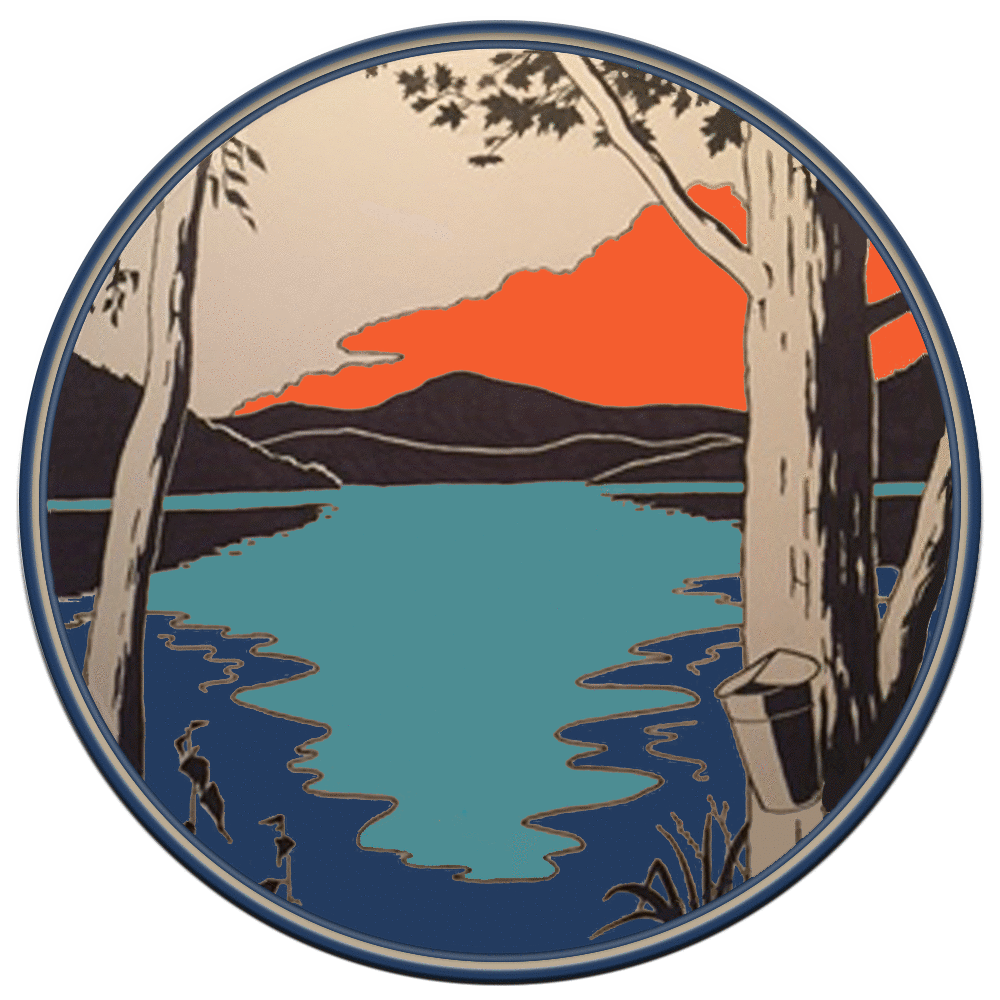                               Town of Whitingham                             Office of the Selectboard                                  MINUTES OF SEPTEMBER 26, 2018These Minutes shall be accepted into the public record (with any corrections noted) at a future meeting of the Whitingham Selectboard.The Whitingham Selectboard held a regular meeting on Wednesday, September 26, 2018 at 7:30PM in the Selectboard Office of the Municipal Center, 2948 VT Route 100, Jacksonville, VT.Selectboard members present: Keith Bronson, Chair; Karl Twitchell and Robin Kingsley, members.  Others present: Gig Zboray, Selectboard Office Administrator; Seth Boyd, resident; James Valente and Adam Waite, attorneys.Call to Order.  Additions or Changes to AgendaKeith Bronson called the meeting to order at 7:30PM.  There were no changes to the agenda.Hearing of visitors noneSewer DepartmentThe board reviewed and approved the Engineering Agreement with Weston & Sampson for phase one of the 20-year evaluation of both sewer plants.  A motion was made by Robin Kingsley to authorize Greg Brown to sign this agreement on behalf of the Town and to appoint Gig Zboray as authorized representative, seconded by Karl Twitchell, all in favor with Keith Bronson casting his vote.The board reviewed the Wastewater Rate Analysis report prepared by RCAP Solutions.  A motion was made by Karl Twitchell to institute a flat rate billing method based on the new Sewer Equivalent Unit (EU) Classification System and to sign the “New Sewer Charge System Based on a Flat Rate Per Equivalent Unit” document, seconded by Robin Kingsley, all in favor with Keith Bronson casting his vote. Transfer Station A TAM driver crashed into the building, Pete made the repairs required on September 19th.  It took him 2.5 hours and $74.24 in materials.  Gig will send Trevor an email and ask if he is aware and tell him how much it cost to make the repairs.Jennifer Herzig, Peter Bernard and Gig Zboray received training from two state employees for the batteries, bulbs and e-waste today.  We were advised that Jen should have some help at the Transfer Station during the HHW event, especially since this is our first and we don’t know what to expect.  The board authorized one extra person to help her on October 6th.Education Funding Litigation A motion was made by Robin Kingsley to find that premature general public knowledge regarding the town’s education funding litigation would clearly place the town at a substantial disadvantage if its legal strategy was made public, seconded by Karl Twitchell, all in favor with Keith Bronson casting his vote.A motion was made by Karl Twitchell to enter into executive session to discuss education funding litigation under the provisions of Title 1, Section 313(a)(1)(A) of the Vermont Statutes to include Gig Zboray, Seth Boyd, James Valente and Adam Waite, seconded by Robin Kingsley, all in favor with Keith Bronson casting his vote.With no decisions made executive session was exited at 8:44pm.  Appoint Green Up Day Coordinator for 2019A motion was made by Robin Kingsley to appoint Aysha Peltz and Todd Wahlstrom as Green Up Day Coordinators for 2019, seconded by Karl Twitchell, all in favor with Keith Bronson casting his vote.Approval of Payables Warrant – September 27, 2018A motion was made by Robin Kingsley to approve Payables Warrant W1914 dated September 27, 2018, seconded by Karl Twitchell, all in favor with Keith Bronson casting his vote.  Approval of Payroll Warrant – September 27, 2018A motion was made by Karl Twitchell to approve Payroll Warrant W1913 dated September 27, 2018, seconded by Robin Kingsley, all in favor with Keith Bronson casting his vote. Approval of Minutes of September 12, 2018A motion was made by Robin Kingsley to approve the Minutes of September 12, 2018 as written, seconded by Karl Twitchell, all in favor with Keith Bronson casting his vote.Other business / Office Administrator – as needed  Property Insurance the Selectboard reviewed the property insurance schedule for 2019 and noted that no changes need to be made.  Gig will find out the rates and the board will address in full at next meeting.We received notice from Great River Hydro that the Sherman Pond boat launch and picnic area will be closed Monday, October 8th through Friday, October 26th.The Windham Regional Commission has submitted the draft Hazard Mitigation Plan to the state and to FEMA for review.  Now that the plan has been submitted our ERAF (Emergency Relief and Assistance Fund) reimbursement rate automatically goes from 7.5% to 12.5%.  If a federally-declared disaster occurs the federal government pays 75%, the state will now pay 12.5% and the town will be required to pay 12.5% rather than 17.5%. There are a few animal control issues going on that Dan Hollister thought you would be interested in.  Wade & Heidi Janovsky have 3 dogs that have been running at large several times, Dan has spoken with Heidi about it, he will issue a written warning and if it continues will fine them.  Dan received a call from the Humane Society to inform him that John Smith on the Cross Road has 19 puppies from two litters.  Dan says that at some point in the past the Selectboard ordered that John Smith is not to own any more dogs.  Dan will look into the situation.The Selectboard reviewed and signed the letter of thanks to Jeff Silverman and Keith Johnson.AdjournA motion to adjourn was made by Robin Kingsley, seconded by Karl Twitchell, all in favor.Keith Bronson adjourned the meeting at 9:09pm. Respectfully submitted, ~Gig Zboray